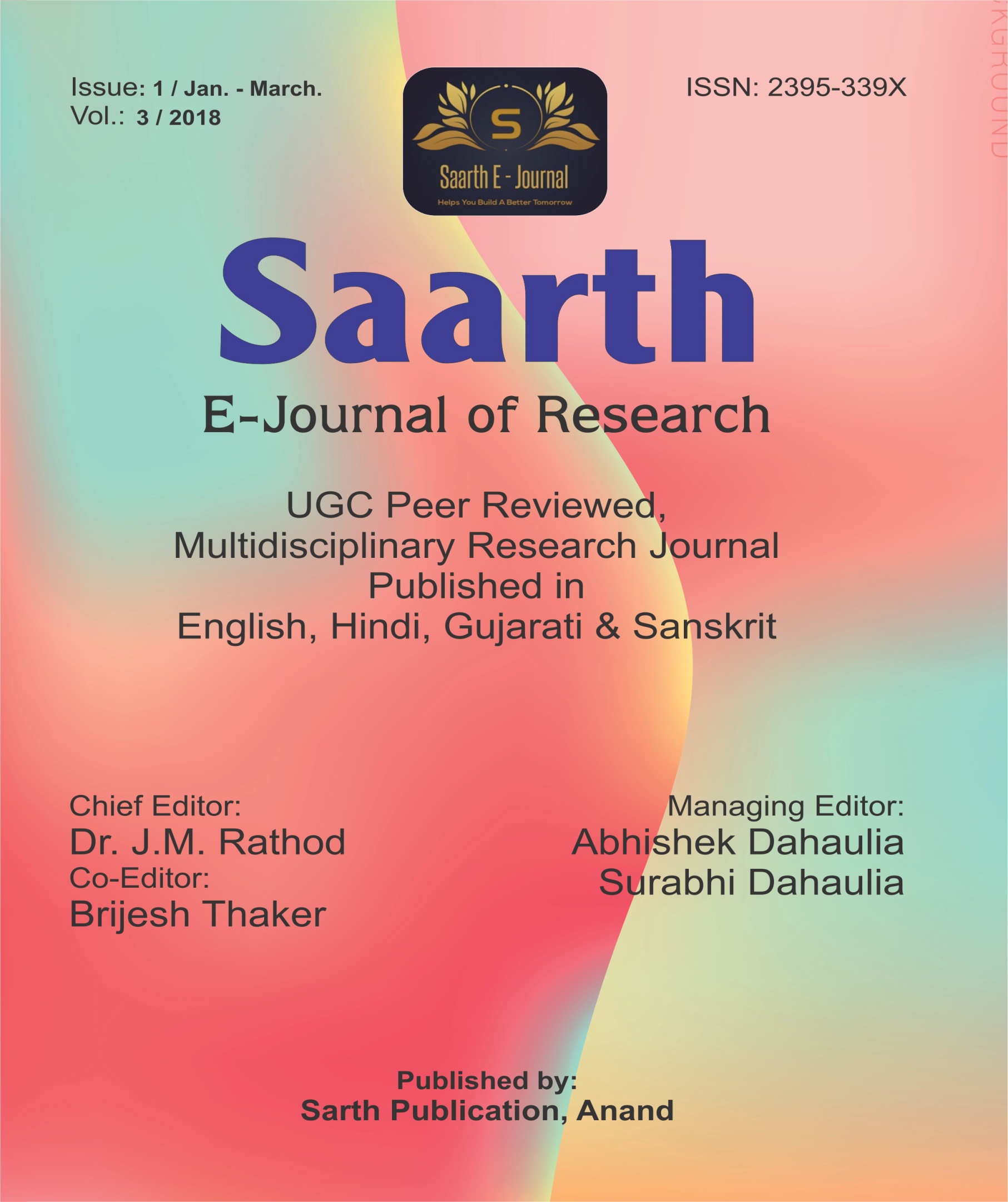 2018 contents / Jan To March2018 contents / Jan To March2018 contents / Jan To March2018 contents / Jan To March2018 contents / Jan To MarchSr.noDOI NoIssueContentAuthor name13/1/20181The princely State Gondal and British managementMukesh D. Patel23/1/20181What is Globalization?Mukesh D. Patel33/1/20181CHARLES DICKENS – HARD TIMES: AS A SOCIAL NOVELDr. I. G. Purohit43/1/20181Early Vedic Age : Origin, Social Life, Economic Life, Culture and ReligionLalit Patel53/1/20181Environmental IssuesDr.Vinay N. Patel63/1/20181જી.એસ.ટીનીવિવિધ ક્ષેત્રો પરઅસરDR.VAISHALI. B. PATEL73/1/20181“VAYU PURANA” IN THE CONTEXT OF ENVIRONMENTDr. Suhasben Jhala83/1/20181ENVIRONMENT PROVISIONS UNDER CONSTITUTIONS OF INDIADr.BinalbenSanjaykumarPatel93/1/20181“A STUDY ON ENVIRONMENTAL PROBLEMS AND ,REMEDIES IN INDIA”Mr. Yogeshkumar J. Mistry103/1/20181Ecology in Wordsworth’s PoetryMs.Binita Vijay Gheewala113/1/20181A COMPARATIVE STUDY OF THE THEME OF EDUCATION IN HIND SWARAJ AND IGNITED MINDSDr.Firoz Shaikh123/1/20181INDIAN ACCOUNTING VS INTERNATIONAL ACCOUNTINGDr. Harish M. Shah133/1/20181ભારતમાં આર્થિક વિકાસના એક પરિબળ તરીકે વિદેશી પ્રત્યક્ષ મૂડીરોકાણડો. અરવિંદ કે. પટેલBHARAT ME KANUNI SANSTHA AE AEVAM MAHILA AE KE ADHIKAR AEK ADHYYANDr. Kalpana NiranjanBHARAT ME KHADHANNA SURKSHA AEVAM SARVAJANIK VITARAN PRANALIDr. Majusha Shreevast vastav